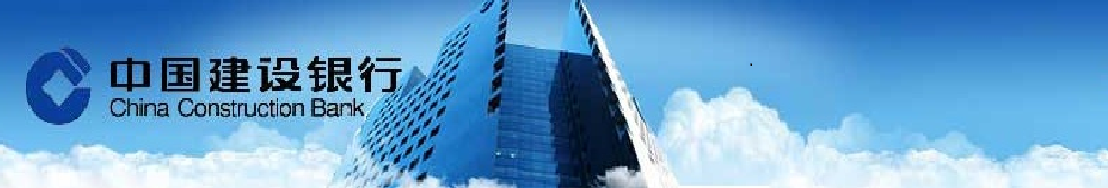 英國工業生產在11月出現反彈，得益於油氣價格回升，暗示雖然6月公投脫歐帶來衝擊，但英國經濟在2016年底依然保持動力。但同月英國貿易表現惡化，因創紀錄的商品進口蓋過了同樣創紀錄高位的出口，表明公投以來英鎊貶值並未改善英國的貿易收支情況。巴西央行意外大舉降息，幅度之大令市場意外；在該國經濟深陷歷年來最嚴重的衰退之際，央行加速放寬貨幣政策以提振經濟。該行由九名委員所組成的貨幣政策委員會(Copom)一致投票決議將指標Selic利率調降75個基點至13.00%；此前連兩次決定分別降息25個基點。外匯市場    台幣兌美元週三微收升，創近一個月新高。受外資大舉匯入，且大型進口商(油款)美元買盤收手帶動，台幣持續往升值方向挺進，現連二日收升。隨國際美元偏強，昨天日圓、韓元等亞幣均走軟；台幣則因外資持續於台股買超，且午後各大外資保管行方向一致進場拋出美元，促使台幣一度升破31.900價位。近日大型油品進口商天天大買美元，台幣卻持續走升， 因油款現買現賠，使得美元買盤疲弱，料短線台幣升破31.900大關，才可能進一步吸引油款和進口商買盤進場。預計今日成交區間在31.800~31.950。貨幣市場    台灣銀行間短率周三大致持穩低位。農曆年關寬鬆預期不低，年前短錢充斥，此令拆款利率維持偏低水準，且區間高位緩步下移。人民幣市場波動劇烈，隔拆利率在1.50%-6.50%，一年天期cnh swap落在 2,750 -2,915。債券市場    週三美國無重要數據公布，市場缺乏經濟數據引導與川普新聞發布會無太大意外，美債利率維持震盪走勢，終場10年期利率小幅下滑0.4bps收2.372%；30年期利率下滑1.2bps收2.956%，今日市場關注進口物價與初請失業金數據，美債10年券預估維持於2.40%下方震盪，操作建議暫以區間操作為宜。期貨市場    週三離岸人民幣止貶回升，升破6.90關卡。亞洲時間人民幣在6.90 震盪整理，晚間美國準總統川普演講並沒有實質經濟利多出台，引發美元多頭失望賣壓，美元指數跌破102關卡，人民幣走升，最高升破6.88。離岸人民幣換匯點回落3000之下，一個月355(-75)，一年2805(-115)。期貨週三成交2629口，成交約當金額0.95億美金，留倉口數4150口，約當留倉金額1.34億美金。Economic Data免責聲明本研究報告僅供本公司特定客戶參考。客戶進行投資決策時，應審慎考量本身之需求、投資風險及風險承壓度，並就投資結果自行負責，本公司不作任何獲利保證，亦不就投資損害負任何法律責任。本研究報告內容取材自本公司認可之來源，但不保證其完整性及精確性、該報告所載財務資料、預估及意見，係本公司於特定日期就現有資訊所作之專業判斷，嗣後變更時，本公司將不做預告或更新；本研究報告內容僅供參考，未盡完善之處，本公司恕不負責。除經本公司同意，不得將本研究報告內容複製、轉載或以其他方式提供予其他第三人。FXLastHighLowUSD/TWD31.93532.0631.88USD/CNY6.92156.93786.9221USD/CNH6.8876.91796.8753USD/JPY115.41116.87114.25EUR/USD1.05821.06231.0454AUD/USD0.74410.74720.7352Interest RateInterest RateLastChgTW O/NTW O/N0.210TAIBOR 3MTAIBOR 3M0.65911-0.00011CNT TAIBOR 3MCNT TAIBOR 3M7.1029-1.3111CNT TAIBOR 1YCNT TAIBOR 1Y5.8743-0.4397TW IRS 3YTW IRS 3Y0.9111-0.0039TW IRS 5YTW IRS 5Y1.15150.0015TW 5Y BONDTW 5Y BOND0.83-0.0077TW 10Y BONDTW 10Y BOND1.16550.008SHIBOR O/NSHIBOR O/N2.1040.008SHIBOR 1MSHIBOR 1M3.56620.0348SHIBOR 3MSHIBOR 3M3.58530.0327CN 7Y BONDCN 7Y BOND3.1530CN 10Y BONDCN 10Y BOND3.2090.02USD LIBOR O/NUSD LIBOR O/N0.693330.00033USD LIBOR 3MUSD LIBOR 3M1.017890.00306USD 10Y BONDUSD 10Y BOND2.3721-0.02USD 30Y BONDUSD 30Y BOND2.9556-0.0271CommodityCommodityLastChgBRENTBRENT53.641.46WTIWTI52.25-0.03GOLDGOLD1191.622.63StockStockLastChgDow JonesDow Jones19954.2898.75NasdaqNasdaq5563.64911.831S&P 500S&P 5002275.326.42DAXDAX11646.1762.87SSEASSEA3310.492-26.119HISHIS22744.85190.5TAIEXTAIEX9345.7421.8Nikkei 225Nikkei 22519364.67-259.52KOSPIKOSPI2075.174.84Source: BloombergSource: BloombergSource: BloombergSource: BloombergDate CountryEventPeriodSurveyActualPrior01/11USMBA 貸款申請指數6-Jan--5.80%0.10%01/12US首次申請失業救濟金人數7-Jan255k--235k01/12US連續申請失業救濟金人數31-Dec2087k--2112k01/12-01/15CH貨幣供給M0年比Dec7.00%--7.60%01/12-01/15CH貨幣供給M1年比Dec22.00%--22.70%01/12-01/15CH貨幣供給M2(年比)Dec11.40%--11.40%01/12-01/15CH社會融資(人民幣)Dec1300.0b--1740.0b01/12-01/15CHNew Yuan Loans CNYDec676.8b--794.6b01/12-01/18CH外國直接投資(年比)人民幣Dec0.80%----